2016 Region VI Track & Field ChampionshipsHosted by: Kearns High SchoolMay 11th and 12th 3:30 pm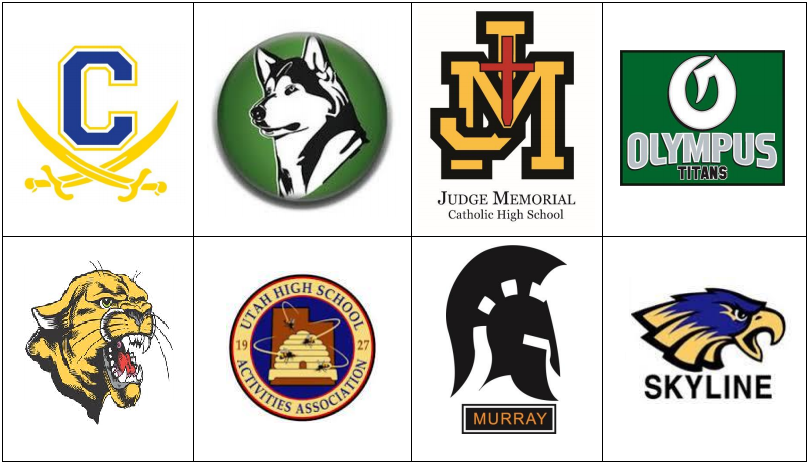 Wednesday, May 11thThursday, May 12thTrack Events:Girls followed by BoysTrack Events:Girls followed by Boys1600 Meter Run Finals3200 Meter Run Finals100/110 Meter Hurdles Trials100/110 Hurdles Finals100 Meter Dash Trials100 Meter Dash Finals400 Meter Run Trials4x100 Meter Relay Finals300 Meter Hurdles Trials400 Meter Dash Finals200 Meter Dash Trials300 Meter Hurdles FinalsSprint Medley Relay Finals800 Meter Run Finals200 Meter Dash Finals4x400 Meter Dash FinalsField Events:Girls’ Long JumpField Events:Boys’ Long JumpGirls’ Shot PutBoys’ Shot PutBoys’ DiscusGirls’ DiscusGirls’ JavelinBoys’ JavelinBoys’ High JumpGirls’ High Jump